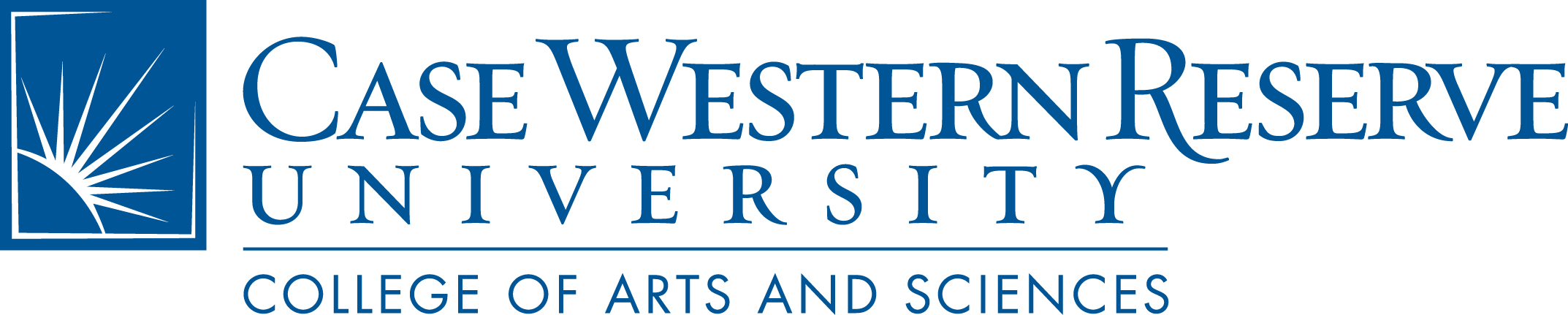 The Department of Psychological Sciences Wellness Bulletin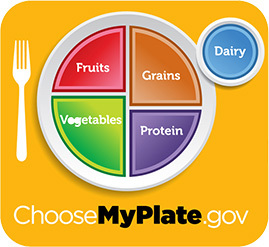 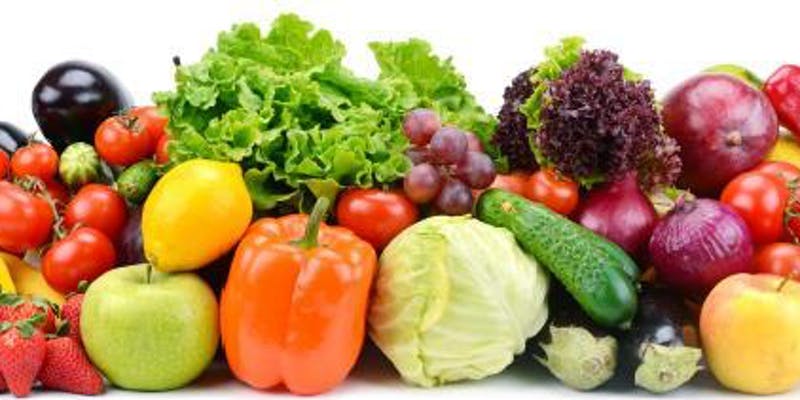 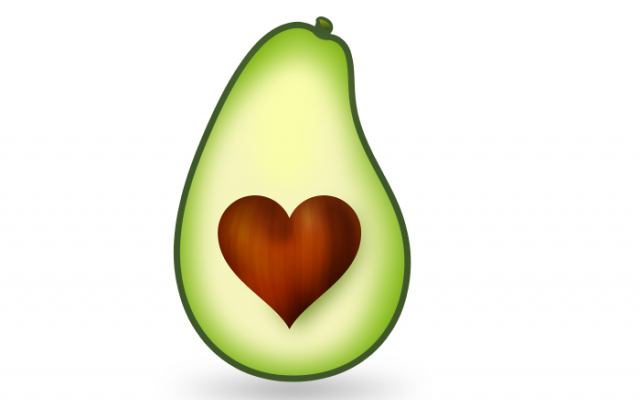 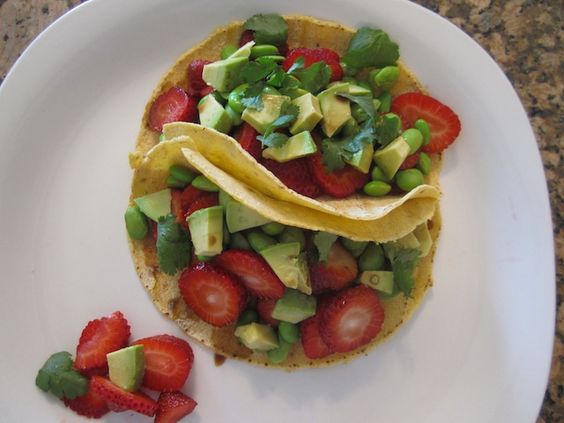 